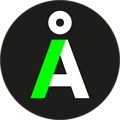 Alternativet FMKReferat af Årsmøde d. 28. januar 2019Dagsorden
Valg af dirigent
- Mads Holdgaard er valgtValg af stemmetællere og referent
- Mads Holdgaard er referent og Kamilla Johnsen er valgt som stemmetællerBestyrelsens beretning for lokalforeningen
- Bestyrelsens beretning er godkendtFremlæggelse af regnskab til godkendelse
- Regnskabet blev godkendt
- Forslag til skift af bank for at reducere gebyr
Behandling af forslag fra medlemmerne
- Ingen indkomne forslag 
Valg af forperson
- Anne Marie Dahler modtager genvalg / Valgt
Valg af bestyrelse og suppleanter
- Ditte Tholle modtager genvalg / Valgt
- Line Gessø modtager genvalg / Valgt 
- Hanne Høfsten modtager genvalg / Valgt
- Kamilla Johnsen / Valgt
- Christian Hansen / Valgt som suppleant

- Nicolai Birkedal modtager ikke genvalg
- Jack Ingildsen modtager ikke genvalg
Valg af revisor og suppleant
- Gitte Bork er valgt som revisor og Mads Holdgaard som revisorsuppleantEvt.
- Der blev udtrykt ros og anerkendelse til bestyrelsens arbejde